All. 1 MODELLO CANDIDATURADomanda di partecipazione al reclutamento dei tutor,  per l’attuazione delle azioni di formazione riferite al “Piano Nazionale per la formazione dei docenti” a. s. 2017/2018 - AMBITO TERRITORIALE DELLA SICILIA 16 - MessinaIl/La sottoscritto/a _______________________________________________________________________nato/a a _______________________il______________ residente a________________________________in via/piazza______________________________________________________n. ____________________C.F. ________________________________________________ tel. _______________________________e-mail _____________________________________Docente Scuola dell’Infanzia/ Primaria / Secondaria di I grado / Secondaria di II gradoin servizio presso ___________________________________________ di_______________________posto/classe concorso __________________________ a tempo indeterminato dal __________________con _______ anni di servizio CHIEDEl'ammissione alla selezione in qualità di TUTOR per le sotto indicate Unità Formative:Segnare con una “X” fino ad un Massimo di tre Unità Formative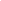 A tal fine, valendosi delle disposizioni di cui all'art. 46 del DPR 28/12/2000 n. 445, consapevole delle sanzioni stabilite per le false attestazioni e mendaci dichiarazioni, previste dal Codice Penale e dalle Leggi speciali in materia:CHIEDEdi partecipare alla selezione per l’attribuzione dell’incarico di Tutor interno alle Scuola della Rete dell’Istituto Istituto Comprensivo di Brolo per l’attuazione del “Piano Nazionale di Formazione Ambito 16”.Punteggio da attribuire:
_l_ sottoscritt__ allega alla presente domanda dettagliato curriculum vitae in formato europeo, riservandosi di fornire a richiesta la documentazione di quanto dichiarato. _l_ sottoscritt__ autorizza al trattamento dei dati personali, ai sensi della legge sulla privacy (D.Lgs. 196/2003) Dichiara altresì di essere consapevole che, in caso di selezione, i dati personali potranno essere oggetto di diffusione da parte dell’Istituto, tramite pubblicazione sul sito web, in adempimento all’obbligo di legge previsto dall’art. 15 D.Lgs. 33/2013.PRIORITA' 1 Unità formativa 1Ore TutorDALLA PROGETTAZIONE PER COMPETENZE ALLA VALUTAZIONE AUTENTICA20PRIORITA' 1 Unità formativa 2Ore TutorPROGETTARE PER COMPETENZE NELLA SCUOLA DELL'INFANZIA20PRIORITA' 2 Unità formativa 1Ore TutorCODING E PENSIERO COMPUTAZIONALE20PRIORITA' 2 Unità formativa 2Ore TutorDIDATTICA PER COMPETENZE ATTRAVERSO L’USO DI METODOLOGIE INNOVATIVE20PRIORITA' 3 Unità formativa 2Ore TutorLA GESTIONE DELLA CLASSE20Titoli valutabili Punteggi Attribuiti (Max 25)Punteggio a cura dell’aspirante tutorPunteggio a cura della Commissione di valutazione Esperienze documentabili per mansioni riguardanti attività di Coordinamento, Facilitatore, Valutatore e Tutor in progetti ministerialipunti 2 per incarico di,   Facilitatore, Valutatore e Coordinamentopunti 1 per incarico di Tutor(MAX 8 )Anni di insegnamentopunti 1 - da 1 a 5 annipunti2 - da 6 a 10punti 3 - da 11 in poi(Max 3 )Conoscenze informatiche documentate Punti 2 per certificazione2 puntiEsperienze di conduzione progetti in retePunti 3 incarico( Max 12)Data__________________Firma _______________________________